WASHINGTON COUNTY 4­H THEATRE ARTS/DRAMA PROJECT SHEET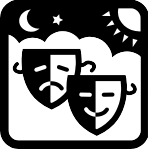 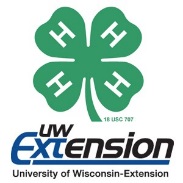 Year	to  	Name								 Grade 			 Years in Project  		Are you a Youth Leader in this Project?   ❒ Yes	❒ NoWhat new ideas/skills/experiences do you want to learn, try and/or discover? These are your project goals.4­H THEATRE PERFORMANCE ACTIVITIESWhat did you do for your Theatre project this year (i.e., Performance Activity: Actor, Character, Director, Script writer.Te chnical Crew: Set Designer, Set Builder, Lighting, Sound).Washington County Spring Arts Festival:   	Club Play: 	Monologue/Reading: 	Washington County 4­H Theatre Company Production: 	Theatre Arts Workshop (County, State): 	Wisconsin 4­H State Drama Company: 	Theatre Arts Field Trips (Play, where and who performed, backstage tour, actor talkback, etc.): 	OTHER ACTIVITIES AND EVENTS DONE IN THIS PROJECT(Include youth leader roles, leading theatre games, etc.)Date	Type of Event	Where(over)PROJECT MEETINGSDid you have a Club Project Leader?	❒ Yes	❒ No   Who was your leader?  	Number of Club Project meetings held:  					Number I attended:           Number of County Project meetings held: 				Number I attended: 	    Was the project self-­‐guided? (Member worked independently without a project leader)   ❒ Yes	❒ NoPROJECT TALKS AND DEMONSTRATIONS YOU HAVE GIVENDate	To pic	WhereNON—4­H THEATRICAL EXPERIENCESDate	Type of Event	WherePROJECT EXHIBITS*Must have exhibited at county fair to be eligible for County AwardExhibit	Where	Placing/AwardPost-­‐Project Reﬂection: You must answer the following questions. Use additional sheet if needed.Did you meet your goal? WHY OR WHY NOT?How will you used what you learned this year?What was your favorite part of this project?What problems or challenges did you have? How did you solve them?Explain your leadership and/or teaching responsibilities in this project, if any. If none, write “not applicable.”On additional pages, add pictures and/or news articles to show what you did in the project this year.2018